Пояснительная записка.«Детское сердце чутко к призыву.Важно только, чтобы за призывами следовал труд».                                          Б. Н. Сухомлинский  Нормативно – правовые документы, используемые при разработке дополнительной общеобразовательной общеразвивающей программы  Настоящая  программа разработана в соответствии  со следующими нормативными документами:  Федеральный Закон «Об образовании в  РФ» № 273 – ФЗ от 29.12.2012 г.;Концепция развития дополнительного образования детей до 2030 года (распоряжение Правительства РФ от 31.03.2022г. №678-р);Стратегия развития воспитания в Российской Федерации на период до 2025 года, утвержденная распоряжением Правительства Российской Федерации от 29 мая 2015 г. N 996-р.Приказ Министерства просвещения России от 27 июля 2022 г. N 629  «Об утверждении Порядка организации и осуществления образовательной деятельности по дополнительным  общеобразовательным  программам»;  Методические рекомендации по проектированию дополнительных общеобразовательных общеразвивающих программ  Министерства образования и науки России ФГАУ «Федерального института развития образования» 2015 г.;Приказ Министерства образования и науки РФ от 23 августа 2017 г. N 816 "Об утверждении Порядка применения организациями, осуществляющими образовательную деятельность, электронного обучения, дистанционных образовательных технологий при реализации образовательных программ"Закон РБ от 13.12.2013г. №240 – V «Об образовании в Республике Бурятия»;Концепция  развития дополнительного образования детей в Республике Бурятия от 24.08.2015 № 512-р;Санитарно-эпидемиологические требования к устройству, содержанию и организации режима работы образовательных организаций дополнительного образования детей (СанПиН 2.4.4.3648 – 20);Постановление Главного государственного санитарного врача РФ от 28 января 2021 г. N 2 «Об утверждении санитарных правил и норм СанПиН 1.2.3685-21 «Гигиенические нормативы и требования к обеспечению безопасности и (или) безвредности для человека факторов среды обитания». (VI. Гигиенические нормативы по устройству, содержанию и режиму работы организаций воспитания и обучения, отдыха и оздоровления детей и молодежи);Устав МБУ ДО «Дом творчества Октябрьского района города Улан-Удэ».Положение о структуре, порядке разработки и утверждения дополнительных общеразвивающих образовательных программ МБУ ДО «ДТОР»  приказ                 № 198 от «27» 04 2023 г.Программа «Бусинка» модифицированная, разработана на основе комплексной коррекционно – развивающей программы «Маленькая страна» автор Бажина Виктория Александровна педагог- психолог МБОУ ДОД Томской области с. Первомайское.Программа позволяет предоставлять дополнительную образовательную услугу обучающимся путем дистанционного обучения. В процессе обучения они получают возможность познакомиться с современными видами искусства, приобретают опыт творческой деятельности.   Организуемая эстетическая компьютерная среда формирует культуру восприятия и анализа мультимедиа информации. Особенность программы – универсальность: возможность ее реализации как в очной, так и в заочной форме 
Новизну программы определяет образовательный процесс, который происходит с применением методов и приемов дистанционного обучения через использование информационно-коммуникационных технологий.       У детей с ограниченными возможностями здоровья свой Мир, но развиваются        они по тем же  закономерностям, что и  другие ребята. Это относится как к развитию познавательной деятельности, так и к эмоционально-волевой сфере и к моторике обучающихся в целом.  Психологи и педагоги пришли к выводу, что   развитие способности к творчеству у детей с   ограниченными   возможностями  здоровья   - залог будущих успехов.        Программа по  декоративно - прикладному  творчеству удовлетворяющая образовательным и  творческим     потребностям      обучающихся     с   ограниченными       возможностями  здоровья направленная на их  интеграцию в социуме. Предложенная программа является вариативной, то есть   при   возникновении      необходимости      допускается корректировка содержания и форм занятий, времени прохождения материала.         Занятие творческим трудом имеет огромное  значение  для  обучения  и  воспитания обучающихся с   ограниченными       возможностями  здоровья, они развивают все психические процессы, художественные и творческие способности, а так же подготавливают руку к письму (развивают мелкую моторику рук, мышцы кисти, пальцев).       Жизнь ребенка – как мыльный пузырь, настолько она уязвима, хрупка и зависит от нас, взрослых людей. Дети с инвалидностью более, чем любые другие дети, подвержены внешнему влиянию. И мы, педагоги, можем сделать все возможное, чтобы каждый ребенок мог общаться со своими сверстниками, получать достойное образование, совместно играть, свободно передвигаться по нашему городу и в будущем стать полноправным членом нашего общества.Актуальность  программы.	Особенности     психофизического      развития     обучающихся с ОВЗ   затрудняют вхождение их  в  социум,  так  как   социальная  среда  высокоорганизованная,  имеет сложную структуру и многоуровневые функциональные связи.       В норме  социальная  адаптация  у  детей  происходит  по  подражанию,  влиянию различной  информации,  которую  они  самостоятельно  усваивают,  принимают      к   сведению      и   используют.     Обучающийся,  ограниченный      в  интеллектуальном развитии  в силу первичного дефекта, не в состоянии сам  её  освоить.  Он лишён основы  самостоятельной социализации в обществе, именно это и предусмотрено программой. Одним из условий успешной социализации обучающихся с ограниченными возможностями является подготовка их к самостоятельной жизни, поддержка и оказание им помощи при вступлении во "взрослую жизнь", прежде всего, необходимо создать педагогические условия в  учреждении  для их социальной адаптации. Социальная  адаптация   существенно     затруднена     в  силу   ограничений,  накладываемых  на  него  дефектом  в  области  познавательной  деятельности.  Поэтому  такого  обучающегося  нужно  специально  обучать  тому,  что  обычный  обучающийся усваивает,  не задумываясь, с лёгкостью, то есть всему, что для него  будет жизненно необходимым. Как и для  любого человека, это будут знания  и   умения,   приобретенные   в   области   быта,   труда   и   досуга.   Программа  «Бусинка»      помогает    достичь  того  уровня  знаний  и  умений,  трудовых  навыков,  которые  необходимы  им  для  социальной адаптации, организации досуга, формирования общей культуры.Педагогическая целесообразность заключается в том, что, обучаясь по данной программе, обучающиеся имеют возможность не только заниматься декоративным и прикладным творчеством, но и изучать этикет, традиции народов нашего края, принимают участие в конкурсах, акциях и других мероприятиях различных уровней.Новизна и отличительная особенность программы «Бусинка».Данная программа   разработана с учетом интеграции общего и дополнительного образования, направленна на социализацию обучающихся в обществе.Данное творческое объединение, используя различные формы и методы обучения, шире раскрывает темы предмета «Технология».Обучение проводится два раза в неделю, в вечернее время - на групповых и индивидуальных занятиях, в соответствии с утвержденным графиком работы. Возраст обучающихся в творческом объединении «Бусинка» - от 7 - 12 лет. Наполняемость в группах 4 – 5 человек. Занятия включают в себя теоретическую  часть и практическую деятельность. Теоретическая часть дается в форме бесед с использованием наглядных пособий,  просмотром иллюстративного материала (с использованием  компьютерных технологий). Обучающиеся учатся аккуратности, экономии материалов, точности исполнения работ, качественной обработке изделия. Особое внимание уделяется технике безопасности при работе с иглами, ножницами, нитками, бисером, проволокой.        На практических занятиях обучающиеся применяют все теоретические  знания,  полученные на занятиях. Осуществляется индивидуальный подход, построенный с учѐтом качества восприятия, связанный с развитием  технических умений и навыков, эмоциональной отзывчивости каждого  обучающегося на  предложенное задание. Адресат программы. Программа ориентирована на возраст 7-12 лет, с разным уровнем подготовки.              Занятия : групповые и индивидуальные.       В течение учебного года обучающиеся принимают  участие в конкурсах декоративной направленности, в конце учебного года проводится  отчетная выставка  для родителей и педагогов.         Формы обучения. Программа реализуется в очной форме и в форме онлайн занятий. Но в зависимости от сложившихся санитарно – эпидемиологических условий программа может быть реализована в очно-заочной, очно-дистанционной, заочной формах. ЦЕЛИ  И  ЗАДАЧИ.Цель: развивать самостоятельность, индивидуальность, художественные способности, путем экспериментирования с различными  материалами; формировать художественное мышление, эмоциональную отзывчивость к прекрасному. Задачи: Воспитательные: *развивать  усидчивость, старательность в работе, трудовые умения; *развивать коммуникативные навыки (учить работать вместе, уступать друг другу, подсказывать, договариваться о  совместной работе, радоваться успехам своих товарищей при создании работы);*воспитывать  любовь к родному краю, народным традициям, ее природе и людям; * добиться максимальной самостоятельности детского творчества.Развивающие: * пробуждать любознательность в области народного, декоративно-прикладного  творчества; * развивать смекалку, изобретательность и устойчивый интерес к творчеству  народных умельцев, дизайнеров; * развивать деловые качества, такие как самостоятельность, ответственность, активность, аккуратность.Обучающие:  * знакомить с основами знаний в области композиции, формообразования,  цветоведения и декоративно-прикладного искусства;  *  формировать образное, пространственное мышление и умение  выразить свою мысль с помощью рисунка - схемы, объемных форм;  *  формировать умения и навыки работы нужными инструментами и  приспособлениями при работе с бисером, совершенствовать культуру труда, учиться  аккуратности, умению бережно и экономно использовать материал, содержать в  порядке рабочее место.Коррекционные.Помочь  в развитии:*сенсорики, моторики, восприятия;*фантазии и креативного  мышления;*восприятия сочетаемости цветов.Адаптационная:Помочь обучающемуся  адаптироваться к окружающему его миру.Преодолеть социальную отчуждённость и научить взаимоотношениям с коллективом.1.2. Планируемые результаты.В конце учебного года обучающиеся должны знать:правила техники безопасности;основы композиции и цветоведения;классификацию и свойства бисера;основные приемы бисероплетения;условные обозначения, последовательность изготовления изделий из бисера;правила ухода и хранения  изделий из бисера.Должны уметь:гармонично сочетать цвета при выполнении изделий;составлять композиции согласно правилам;классифицировать бисер по форме, цветовым характеристикам;правильно пользоваться ножницами, иглами, булавками;четко выполнять основные приемы бисероплетения;свободно пользоваться описаниями и схемами журналов, альбомов по бисероплетению, инструкционно-технологическими картами;составлять рабочие рисунки самостоятельно;изготовлять украшения, заколки для волос, салфетки, цветы, плоские и объемные фигурки животных из бисера на основе изученных приемов;выполнять отдельные элементы и сборку изделий;прикреплять застежки к украшениям;рассчитывать плотность плетения;хранить изделия из бисера согласно правилам.Учебно – тематический план.2.2. Содержание разделов программы.1. Вводное занятие (1 ч.)Теория (1 ч.)         Ознакомление с правилами внутреннего распорядка и программой работы на учебный год.         Инструменты, приспособления и материалы для работы. Правила хранения бисера, назначение каждого инструмента, правила безопасности труда и личной гигиены при работе.Волшебный бисер (13 ч.)Теория (3 ч.)         История бисероплетения. Виды бисера.          Основы цветоведения. Цвет. Цветовой круг. Понятие тона, насыщенности, контраста. Пространственное смешение цветов. Гармония цвета.Практика (10 ч.)Составление образцов различных цветовых сочетаний (2 ч.) Сравнение восприятия одних и тех же цветов при дневном и искусственном освещении (1 ч.).Азы бисероплетения (15 ч.)Теория (3 ч.)Приемы наращивания и закрепления нити. Виды работ из бисера.  Терминология работ. Способы низания: в «крестик», в «цветочек», мозаика. Изделия из бисера.Практика (12 ч.)Низание в «крестик» (4 ч.) Низание в «цветочек» (4 ч.).Низание способом «мозайка» (3 ч.). Выполнение бус из бисера с использованием метода плетения в «крестик» (2 ч.). Выполнение бус из бисера с использованием метода плетения в «цветочек» (2 ч.). Низание  браслета  с использованием  способа плетения  «мозайка» (2 ч.). Элементы плетения (16 ч.)Теория (2 ч.)  Основные виды цепочек. Простейшая цепочка из 2-х бисеринок. Цветочки из восьми лепестков, цепочки в семь бусинок.  Цепочки в две нити. Круговое низание.Практика (14ч.)Изготовление цепочки «зигзаг» (7 ч.). Изготовление ажурных цепочек-сеточек (7 ч.). Изготовление декоративного шнура из бисера и стекляруса «Загадка» (2 ч.). Объемное низание «Косичка» (2 ч.).  «Ягодка»(2ч.). Работа с проволокой (17 ч.)Теория (2ч.)         Техника работы с проволокой. Техника выполнения объемных изделий из бисера: цветов, животных, забавных фигурок. Алгоритм изготовления украшений. Изготовление брошей и кулонов.Практика (15 ч.)Изготовление декоративных цветов (7 ч.).Изготовление  дерева (6 ч.). Изготовление броши «Еловая веточка» (3 ч.). Изготовление декоративной броши «Бабочка» (2 ч.). Выполнение рыбок методом параллельного низания на проволоке (2 ч.). Изготовление брелков (1 ч.). Участие в выставках, конкурсах в течение года (8 ч.)Итоговое занятие (2 ч.)Практика (2 ч.) Тестирование. Отчетная выставка – ярмаКалендарный учебный графикУсловия реализации программы. Программа реализуется через специаль-но созданные условия. Обеспечение образовательного процесса складывает-ся из: - материально – технического;- информационного – методического.Материально-техническое обеспечение. Кабинет для занятий, столы ученические и стулья, демонстрационная доска, компьютерИнформационное обеспечение.- аудио, видео и фото – материалы, по разным видам декоративно приклад-ного искусства.          Материалы: -  бисер разного размера и форы,-  бумага белая,-  бумага для работы в технике «квилинг»,-  салфетки двуслойные,-   акриловые краски.          Инструменты: -   ножницы,  -   карандаш,-   линейка,-   пяльцы.         Дидактический материал:           -   учебные пособия и книги.          -  Наглядные      пособия     изделий, собственноручно изготовленных педагогом, образцы изделий и узоров.           -  Творческие работы и презентации.Организация образовательного процесса.      Основные методы работы.  Словесный – вступительная беседа, словесный инструктаж с использованием  терминов, беседа по теме.  Наглядный – показ образца изделия, анализ образца. Работа по образцу.  Репродуктивный метод – метод повторения.Практической последовательности – изготовление изделия под руководствомпедагога, самостоятельно, индивидуальные и коллективные творческие работы.  Большое      место     отводится наглядности, то    есть    реальному      предмету  (выполненное      педагогомколье,   вышивка     и   т.д.).Типы занятий:комбинированный;  первичного ознакомления с материалом;  усвоение новых знаний;  закрепление, повторение.  Формы организации учебного занятия: выставки детских работ в учреждение образования; участие в  конкурсах разной направленности;  презентация детских работ родителям.  Список литературы.Литература для обучающихся и родителей:Артамонова Е. Украшения и сувениры из бисера. – Эксмо – Пресс,2013Базулина Л.В. Бисер. – Ярославль: Академия развития, 2000.Белов Н.В. «Фигурки из бисера»/ Н.В.Белов.- Минск: Харваст,2010.-144 Вирко.Е. « Цветы из бисера. Комнатные и садовые»/Е.Вирко.- Донецк: «Издательство СКИФ»,2010.- 64 с.Гашицкая Р.П. «Цветы из пайеток»/ Р.П.Гашицкая. –М.: «Мартин», 2007.-72 с.3.Дюмина Г. Бисер. – Москва:АСТ. Астрель,  2001.4. Капитонова.Г. «Бисероплетение: Практическое руководство»/г.Капитонова. – М.: АСТ; СПб.: Астрель-СПб, 2008.- 77 с.4. Лындина Ю.Фигурки из бисера – М.: Культура и традиции, 2007.5. Ляукина М. Бисер. – Москва: Аст – Пресс, 2012 г..6. Романова Л.А. «Магия бисера»/ Л.А. Романова.- Ростов н/Д: Феникс, 2007.- 155 с.6. Сидоров К. Народное искусство Южного Урала. – Челябинск, 1991 – 101.7.  Сколотнева Н. «Бисероплетение»/Н.Сколотнева- СПб.: ТОО «Диамант», ООО   « Золотой век», 2013 .- 336 с.    8. Ткаченко Т. «Плетём деревья из бисера.- Ростов-на-Дону Феникс 2006г-60с.9.Федотова М. «Цветы из бисера»Москва- культура и традиции 2005г-8811. Фадеева Е.В. «Простые поделки из бисера»/ Е.В.Фадеева-М.; Айрис пресс,2009.- 144 с.13. Хэринг.Р. «Украшения из бисера и блесток. Новая оригинальная техника»/Р.Хэринг- М.: ООО ТД «издательство Мир книги»,  2010.-96 с.Литература для педагога.365 фенечек из бисера» Н.Гусева 1999г. «Бисер» Божко Л.А. Изд. «Мартин» Москва .«Бисер для девочек» Божко Л.А. Изд. «Мартин» 3-е изд. Москва .«Бисер для стильных девочек» Божко Л.А.Москва «Мартин» 2008г.в.«Бисер» Донателла Чиотти «Ниола 21 век» 2007г.«Бисер.Жгуты» М.Федотова АСТ-пресс 1999г «Вышивка бисером». А.Гринченко ЭКСМО 2006г «Вышитая бижутерия» Г.Пчелкина Изд.»Культура и традиции»2008г. Журналы «Лена – рукоделие» 2004-2009 года выпускаЖурналы «Технология» 2004 – 2009  г.вЖурналы «Школа и производство» 1990 – .вМагина, А. «Изделия из бисера» Колье, серьги, игрушкиМосква-Эксмо 2006г.- 170с           13.   Сколотнева Н. «Бисероплетение»/Н.Сколотнева- СПб.: ТОО «Диамант», ООО   « Золотой век», 1999 .- 336 с.        14. Ткаченко Т. «Плетём деревья из бисера»Ростов-на-Дону Феникс 2006г-60сФедотова М. «Цветы из бисера»Москва- культура и традиции 2005г-88с16. Белов Н.В. «Фигурки из бисера»/ Н.В.Белов.- Минск: Харваст,2010.-144 с. 17. Фадеева Е.В. «Простые поделки из бисера»/ Е.В.Фадеева- М.; Айрис- пресс,2009.- 144 с.18. Романова Л.А. «Магия бисера»/ Л.А. Романова.- Ростов н/Д: Феникс, 2007.- 155 с.19. Хэринг.Р. «Украшения из бисера и блесток. Новая оригинальная техника»/Р.Хэринг- М.: ООО ТД «издательство Мир книги»,  2010.-96 с.20.Капитонова.Г. «Бисероплетение: Практическое руководство»/г.Капитонова. – М.: АСТ; СПб.: Астрель-СПб, 2008.- 77 с.21. Вирко.Е. « Цветы из бисера. Комнатные и садовые»/Е.Вирко.- Донецк: «Издательство СКИФ»,2010.- 64 с.22. Гашицкая Р.П. «Цветы из пайеток»/ Р.П.Гашицкая. –М.: «Мартин», 2007.-72 с.Электронные образовательные ресурсы   “Бисероплетение”1.    Техника параллельного плетения бисером на проволокеhttp://www.rukodelie.by/content/?id=25582.    Петельная техника плетения бисеромhttp://ourworldgame.ru/petelnaya-texnika-pleteniya-biserom/3.    Игольчатая техника плетения бисеромhttp://rainbowbiser.ru/igolchataya-tehnika-pleteniya-iz-bisera4.    Инструменты и материалы для бисероплетенияhttp://blog.kp.ru/users/anatolna/post1097642795.    Бисернаяцепочка «пупырышки»http://blog.kp.ru/users/anatolna/post1097642796.    Цепочка «зигзаг»http://blog.kp.ru/users/anatolna/post1097642797.    Цепочка «змейка».http://blog.kp.ru/users/anatolna/post1097642798.    Цепочка с цветами из шести лепестковhttp://blog.kp.ru/users/anatolna/post1097642799.    Низание бисера «в крестик»http://www.vilushka.ru/biser/krestik.html10.   Историябисераhttp://rainbowbiser.ru/igolchataya-tehnika-pleteniya-iz-biserahttp://www.kalitva.ru/2007/06/08/istorija_bisera..html11.    Развитие бисерного производства и рукоделия в России.http://www.kalitva.ru/2007/06/08/razvitie_bisernogo_proizvodstva_i_rukodelija_v_rossii..html12.    Использование бисера в народном костюмеhttp://www.kalitva.ru/2007/06/08/ispolzovanie_bisera_v_narodnom_kostjume_v_rossii..html13.    Материалы и инструменты для работы с бисеромhttp://www.kalitva.ru/2007/06/08/materialy_i_instrumenty_dlja_raboty_s_biserom..html14.    Подготовка рабочего места для работы с бисеромhttp://www.kalitva.ru/2007/06/08/podgotovka_rabochego_mesta_dlja_raboty_s_biserom..html15.    Полезные советы при работе с бисеромhttp://www.kalitva.ru/2007/06/08/poleznye_sovety_pri_rabote_s_biserom..htmlПРИЛОЖЕНИЕ 1ИНСТРУКЦИЯДЛЯ ОБУЧАЮЩИХСЯ ПРИ РАБОТЕ С БИСЕРОМ И ПРОВОЛОКОЙ
I. ОБЩИЕ ПОЛОЖЕНИЯ .

1.1 Инструкция        предназначена     для      обучающихся   при проведении занятий по  бисероплетению.
1.2 Рабочее место должно быть оборудовано специальными коробками или тарелочками для хранения бисера.
1.3К самостоятельной   работе    допускаются   обучающиеся,  прошедшие  медосмотр, изучившие  правила  безопасной  работы,  имеющие  знания  выполняемого  вида  работ.

1.4 Опасные факторы:  попадание в дыхательные пути и порезы проволокой.
 II. ТРЕБОВАНИЕ БЕЗОПАСНОСТИ ПЕРЕД НАЧАЛОМ  РАБОТЫ
 2.1 Расположите     коробку     или    тарелочку    для  бисера   в  месте,   установленном педагогом .
2.2 Убедитесь   в   отсутствии   ржавчины   на   проволоке. В случае обнаружения сдайте ее педагогу.
 III. ТРЕБОВАНИЕ БЕЗОПАСНОСТИ ВО ВРЕМЯ ВЫПОЛНЕНИЯ РАБОТ.
3.1 Следить за соблюдением правильной осанки: сидеть, прижимаясь спиной к спинке стула.
3.2 Держать проволоку на расстоянии не менее 30-45 см от глаз.3.3 Следить за тем, чтобы не пораниться острыми концами проволоки.3.4. Класть ножницы и плоскогубцы справа от себя, с сомкнутыми лезвиями, направленными от себя.3.5. Передавать ножницы только с сомкнутыми лезвиями и кольцами вперед.3.6. Нельзя оставлять проволоку, ножницы, кусачки и другие колющие предметы на рабочем столе без присмотра.3.7. Нельзя проволоку брать в рот.3.8. Ножницы и кусачки должны быть хорошо заточены и отрегулированы.3.9. При резании узкое лезвие ножниц должно быть внизу.3.10. Маленькие кусочки проволоки нельзя оставлять на рабочем столе, а тем более смахивать на пол. Их нужно убирать в специальное место. 
IV. ТРЕБОВАНИЕ БЕЗОПАСНОСТИ ПО ОКОНЧАНИИ РАБОТ.
4.1 Сдать коробки или тарелочки с бисером педагогу или сложите в отведённое для этого место.
4.2 Привести в порядок рабочее место.
V. ТРЕБОВАНИЕ БЕЗОПАСНОСТИ В АВАРИЙНЫХ СИТУАЦИЯХ.
5.1 Немедленно прекратить работу и доложить педагогу об аварийной ситуации.
5.2 Оказать первую помощь пострадавшим и вызвать медицинского работника.
ПРИЛОЖЕНИЕ2ИНСТРУКЦИЯ по охране труда при работе с ножницами ПРИЛОЖЕНИЕ 3Гимнастика для глаз	Выполнять без напряжения, медленно, каждое упражнение по 5 – 7 раз.1.Вертикальные движения глазами вверх (считать до трёх), вниз (считать до трёх).2.Горизонтальные движения глазами вправо, влево.3.Круговые движения глазами с начала по часовой стрелке, затем против часовой стрелки.4.Направление взгляда на указательный палец вытянутой руки, затем вдаль.Укрепление вестибулярного аппаратаУпражнение выполняется сидя.1. Наклоны головы вперёд и назад до касания затылком спины.2. Повороты головы вправо и влево до упора.3. Круговые движения головой в трёх положениях: голова прямо, голова наклонена вперёд, голова запрокинута назад.Профилактика нарушений осанки1.Исходное положение  - стоя. Правую руку поднять вверх, согнуть в локте и завести за спину. Левую руку опустить вниз, согнуть в локте и завести за спину. Коснуться или сцепить пальцы правой и левой руки у правой лопатки. Плечи слегка отвести назад, подбородок поднять и вытянуть вперёд. Повторить упражнение, начиная с левой руки.Критерии оценок:Знание инструментов и приспособлений для бисероплетения.Организация рабочего места.Умение рассчитывать стоимость готового изделия.Знание основ бисероплетения.Знание профессиональной терминологии.Знание художественных ремёсел.Творческие способности.ПРИЛОЖЕНИЕ 4Гимнастика для глазИсходное положение (И..п)- сидя свободно без напряжении.1.Закрыть глаза.2.Сложить ладони «домиком» - тыльная сторона кисти и пальцы образуют почти прямой угол. Большой палец лежит сбоку на указательном, в области второго от ногтя сустава. Положить согнутые таким образом ладони на глазницы, но не касаться при этом глазных яблок. Центр ладони находится, напротив зрачка.3.Представить себе, что внутри ладоней находится маленькая печка. Тепло практически сразу соберется внутри ладони. В течение 0,5-1 минуты необходимо направлять это тепло в глаза.Для определения времени можно считать  до 30 (600 или подобрать считалочку (стихотворение) на 0,5-1 минуты. Например:От работы с бисеромГлазки отдыхали,Мы согрели их ладошкой,Чтобы не устали.Наиболее частые ошибки обучающихся:-ладонь плашмя кладут на глазницу;-закрывают глазницу не центром ладони, а плоско лежащими пальцами или местом перехода ладони в пальцы в области пястно-фаланговых суставов;-давят ладонями или пальцами на глаза.Педагог должен пояснить, что при давлении на глаза ладонями или пальцами глаза не отдыхают, но еще больше устают.Приложение 5ИНДИВИДУАЛЬНАЯ КАРТОЧКАучета  проявления творческих способностейФамилия,   имя   обучающегося_______________________________Возраст____________Вид   и       название    детского объединения_______________Ф.И.О. педагога_________________________________________________Дата начала наблюдения_________________________________________Баллы:     Не умею (1).     Умею иногда (2).     Умею с чьей-то помощью (3).     Умею, но в зависимости от сложности материала (4).    Умею всегда (5).Приложение 6.  Критерии диагностики.Оценка вербально – логического мышления.     Метод диагностирования : тест Оценка способностей творческого воображения.     Метод диагностирования : тестРазвитие мелкой моторики.      Метод диагностирования : наблюдениеЗнание основ цветоведения.     Методы диагностирования: опрос, наблюдение.Умение пользоваться литературой и различными методическими материалами.     Метод диагностирования : наблюдение.Приложение 7.«Петелька» -итоговая диагностика практических умений и навыков при работе с бисером и проволокойЗадание: На проволоку длиной 15 см набрать 5бисерин любого цвета, но средняя бисеринка должна быть зеленого цвета. Распределить бисер на середине проволоки, сложить и закрутить концы проволоки вместе.Время выполнения задания: 7-10 мин.Требования к выполненной работе:1. Работа выполнена в соответсвие с заданием;2. Подбирает высокое качество бисера;3. Работа выполнена аккуратно, проволока скрыта;4. Хорошая скрутка проволоки;5. Умение сочетать цвета;6. Соблюдение ТБ при выполнении задания;7. Правильная организация рабочего места при выполнении задания;8. Работа выполнена вовремяКритерии оценки:Максимальное количество баллов по заданию – 8 баллов. За каждый пункт обучающийся может набрать по 1 баллу.8-7 баллов – безупречно выполненная работа;6-5 баллов -  работа выполнена аккуратно, правильный подбор тона изделия, имеется небольшой изъян, неровный бисер;4-3 балла - представленная работа выполнена небрежно, произошел сбой в рисунке, не качественная скрутка проволоки.Приложение № 8Тест для итогового диагностического  опроса обучающихсяна выявление уровня знаний теоретического материала по теме:«Название и назначение материалов используемых в бисероплетении» Тест «Бисеринка»Фамилия, имя обучающегося …………………………………………………….Задание:  Прочитайте и выбери и подчеркните  правильный ответ!1:  Из чего изготавливают бисер? - Бумага;- Дерево;- Стекло;- Железо;- Пластмасса;- Пластилин;- Керамические материалы;- Ягода2:  Какого вида бисера несуществует?- Рубка (рубленный бисер);- Резка (резанный бисер);- Стеклярус3:  Материал для нанизывания бисера, придающий изделию любую форму:- Швейные нитки;- Нитки мулине;- Проволока4:  Форма стекляруса: - Круг;- Трубочка;- Звездочка5:  Что еще  используют для плетения бисером вместо проволоки?-  Трос;-  Леску;- Провод6: Бисер применяют для:- Украшения одежды;- Игры маленьких детейКритерии оценкиМаксимальное количество баллов по вопросам – 6 баллов6 -5  вопросов – 6 баллов;4- 3 вопросов -   4 баллов;2-1 вопросов – 2 балла;Приложение № 9.Итоговаядиагностика обучающихся Тест«История бисероплетения»Фамилия, имя  учащегося…………………………………………………….Задание:  Прочитайте и  подчеркните  правильный ответ!1.Чем украшали себя люди в глубокой древности? (кости и зубы животных; семена растений, камни)2.Из какого материала изготавливают бисер? (стекло, камень) 3.От какого слова появилось название бисер? (бусра или бусера – фальшивый жемчуг по-арабски)4.Что везли финикийские купцы из Африки? (природную соду, песок)5.Что обнаружили на пляже поутру, разгребая золу, финикийские   купцы?(стекло, золото)6.Назовите родину бисера  ( По одной версии родиной бисера является древний Египет, по другой – Сирия).7.Назовите техники работы на проволоке(«Параллельное плетение», «игольчатая» техника, «петельная» техника).Критерии оценкиМаксимальное количество баллов по вопросам – 7 баллов7-5  вопросов – 7 балов;4- 3 вопросов -   4баллов;2-1 вопросов – 2 балла;Приложение № 10.ОЦЕНОЧНЫЙ ЛИСТ ВХОДЯЩЕЙ ДИАГНОСТИКИ _Объединение: __________________________________________Педагог: ___________________________________Дата проведения: __________________________________________________Приложение № 11.Тест «Проверь себя»(правила техники безопасности)Задание: Прочитай и найди неверное утверждение!1. Хранить бисер необходимо в баночках с плотной крышкой или в закрывающихся целлофановых пакетиках;2. Обрезки от проволоки, лески можно бросать на пол;3. Ножницы хранить необходимо в определенном месте;4. Допускается передавать ножницы лезвиями вперед;5. В конце работы нужно убрать свое рабочее место;6. Можно  резать ножницами  на ходу;Критерии оценкиМаксимальное количество баллов по вопросам – 6 баллов6-5  вопросов - 6 балов;5- 4 вопросов -   5 баллов;3-1 вопросов – 3 балла;Приложение № 12.Задание: «Технология  изготовления лепестка»1. Какая техника  плетения изображена на схеме ?2. Пронумеруй последовательность выполнения лепестка3. Выполни лепесток по схемеВремя выполнения задания: 10-15 мин.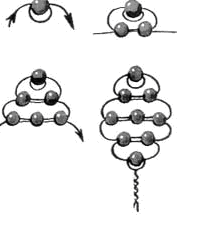 Критерии оценкиМаксимальное количество баллов по заданию – 10 баллов1 вопрос - 1баллов – техника плетения  названа правильно;2 задание - 1баллов- нумерация проставлена верно3 задание - 8-7 баллов – безупречно выполненная работа;6-5 баллов -  работа выполнена аккуратно, правильный подбор тона изделия, имеется небольшой изъян, неровный бисер;4-3 балла - представленная работа выполнена небрежно, произошел сбой в рисунке, не качественная скрутка проволоки.Приложение № 13.ОЦЕНОЧНЫЙ ЛИСТ ПРОМЕЖУТОЧНОЙ ДИАГНОСТИКИ _Объединение: __________________________________________Педагог: ___________________________________Дата проведения: __________________________________________________Приложение № 14.Итоговаядиагностика обучающихся Тест«История бисероплетения»Фамилия, имя  учащегося…………………………………………………….Задание:  Прочитайте и  подчеркните  правильный ответ!1.Чем украшали себя люди в глубокой древности? (кости и зубы животных; семена растений, камни)2.Из какого материала изготавливают бисер? (стекло, камень) 3.От какого слова появилось название бисер? (бусра или бусера – фальшивый жемчуг по-арабски)4.Что везли финикийские купцы из Африки? (природную соду, песок)5.Что обнаружили на пляже поутру, разгребая золу, финикийские   купцы?(стекло, золото)6.Назовите родину бисера  ( По одной версии родиной бисера является древний Египет, по другой – Сирия).7.Назовите техники работы на проволоке(«Параллельное плетение», «игольчатая» техника, «петельная» техника).Критерии оценкиМаксимальное количество баллов по вопросам – 7 баллов7-5  вопросов - 7 балов;4- 3 вопросов -   4баллов;2-1 вопросов – 2 балла;Приложение № 15.Тема: «Выполнение цепочек на леске»Задание:1. Проверь и  дорисуй недостающие элементы на рисунках.2. Проверь,соответствует ли нумерация рисунков последовательности                                                        изготовления цепочки.3. Выполни элемент цепочки           1.                                                            2.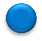 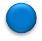 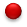 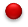 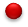 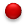 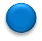 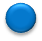 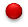 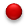 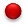 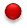 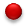 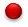 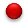 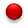 3.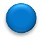 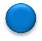 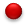 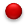 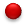 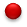 4.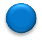 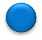 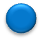 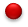 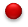 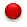 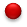 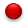 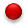 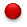 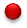 Максимальное количество баллов по заданию – 10 баллов1 вопрос - 1б – задание выполнено правильно;2 задание - 1б -  нумерация проставлена верно;3 задание - 8-7 баллов – безупречно выполненная работа;6-5 баллов -  работа выполнена аккуратно, правильный подбор размера бисера и бусин, имеется небольшой изъян, неровный бисер;4-3 балла - представленная работа выполнена небрежно, произошел сбой в рисунке, не качественно затянута леска.Приложение № 16.ОЦЕНОЧНЫЙ ЛИСТ ИТОГОВОЙ ДИАГНОСТИКИ _Объединение: __________________________________________Педагог:__________________________________Дата проведения: _______________________________________________Приложение № 17.Сводная таблица обученности за первый год обучения (сентябрь 20 - май 20 гг.)Объединение:_________________________________________Педагог: __________________________________№ п./п.Название разделов и темЧасыЧасыЧасыФормы аттестации, контроля№ п./п.Название разделов и темТеорети-ческие занятияПрактические занятияВсего1Вводное занятие (в том числе техника безопасности).1-1Опрос1.1.Мини «Дамская шляпка»134Контрольный тест2Витражные работы.178Фронтальный опрос3Волшебный мир рукоделия: история, виды рукоделия, основы цветоведения.2810Тест4 Декупаж.145Фронтальный опрос5Азы работы с песком: виды работ, способы рисования.178Контрольный опрос6 Элементы плетения из бисера.21416Практическое задание7Работа с проволокой: виды работ, изготовление изделий из проволоки.21517Практическое задание8Итоговое занятие, отчетная выставка22Тест,  отчетная выставкаИтого: 116172ГодобученияДата начала обученияДата окончания обученияВсего учебных недельКоличество часов в годРежим занятийСроки промежуточнойаттестациисрокиитоговой аттестации1 год01.09.202328.05.202436722 раза в неделю по 1 часу11 – 15 января12-22 мая1. Общие требования охраны труда 
1.1.К работе с ножницами под руководством педагога  допускаются обучающиеся, прошедшие инструктаж по охране труда и не имеющие противопоказаний по состоянию здоровья. 
1.2. Воспитанники должны соблюдать правила поведения, расписание учебных занятий, установленные режимы труда и отдыха. 
1.3. При работе с ножницами возможно воздействие на работающих следующих опасных производственных факторов: 
- травмирование рук при неаккуратном обращении с ножницами. 
1.4. При работе с ножницами по близости должна быть медаптечка с набором необходимых медикаментов и перевязочных средств. 
1.5. При несчастном случае пострадавший или очевидец несчастного случая обязан немедленно сообщить педагогу, который сообщает об этом администрации школы. 
1.6. В процессе работы соблюдать правила личной гигиены, содержать в чистоте рабочее место. 
1.7. Обучающиеся, допустившие невыполнение или нарушение инструкции по охране труда, привлекаются к ответственности и со всеми обучающимися проводится внеплановый инструктаж по охране труда. 2. Требования охраны труда перед началом работы 
2.1. Подготовить рабочее место к работе, убрать все лишнее. 
2.2. Удостовериться в том, что ножницы отрегулированы и заточены. 3. Требования охраны труда во время работы 
3.1. Ножницы хранить в определенном месте, класть их сомкнутыми острыми концами от себя, передавать друг другу ручками вперед. 
3.2. При резании ножницами узкое лезвие должно быть внизу. 4. Требования охраны труда в аварийных ситуациях 
4.1. При получении травмы оказать первую помощь пострадавшему, при необходимости отправить его в ближайшее лечебное учреждение и сообщить об этом администрации школы 5. Требования охраны труда по окончании работы 
5.1. Привести в порядок рабочее место. 
5.2. Ножницы убрать в отведенное для их хранения место. 1. Общие требования охраны труда 
1.1.К работе с ножницами под руководством педагога  допускаются обучающиеся, прошедшие инструктаж по охране труда и не имеющие противопоказаний по состоянию здоровья. 
1.2. Воспитанники должны соблюдать правила поведения, расписание учебных занятий, установленные режимы труда и отдыха. 
1.3. При работе с ножницами возможно воздействие на работающих следующих опасных производственных факторов: 
- травмирование рук при неаккуратном обращении с ножницами. 
1.4. При работе с ножницами по близости должна быть медаптечка с набором необходимых медикаментов и перевязочных средств. 
1.5. При несчастном случае пострадавший или очевидец несчастного случая обязан немедленно сообщить педагогу, который сообщает об этом администрации школы. 
1.6. В процессе работы соблюдать правила личной гигиены, содержать в чистоте рабочее место. 
1.7. Обучающиеся, допустившие невыполнение или нарушение инструкции по охране труда, привлекаются к ответственности и со всеми обучающимися проводится внеплановый инструктаж по охране труда. 2. Требования охраны труда перед началом работы 
2.1. Подготовить рабочее место к работе, убрать все лишнее. 
2.2. Удостовериться в том, что ножницы отрегулированы и заточены. 3. Требования охраны труда во время работы 
3.1. Ножницы хранить в определенном месте, класть их сомкнутыми острыми концами от себя, передавать друг другу ручками вперед. 
3.2. При резании ножницами узкое лезвие должно быть внизу. 4. Требования охраны труда в аварийных ситуациях 
4.1. При получении травмы оказать первую помощь пострадавшему, при необходимости отправить его в ближайшее лечебное учреждение и сообщить об этом администрации школы 5. Требования охраны труда по окончании работы 
5.1. Привести в порядок рабочее место. 
5.2. Ножницы убрать в отведенное для их хранения место. №Фамилия, имя обучающегосяКоличество балловКоличество балловКоличество баллов№Фамилия, имя обучающегосяТеориятест«Бисеринка»Практиказадание«Петелька»Итогосредн.12345678910№Фамилия, имя обучающегосяКоличество балловКоличество балловКоличество баллов№Фамилия, имя обучающегосяТеория  Тест « Проверь себя»Практика«Выполнение задания»Итогосредн.12345678910№Фамилия, имя обучающегосяКоличество балловКоличество балловКоличество баллов№Фамилия, имя обучающегосяТеорияПрактика«Выполнение задания»Итогосредн.12345678910№Фамилия, имя обучающегосяКоличество балловКоличество балловКоличество баллов№Фамилия, имя обучающегосяВходнаяПромежуточнаяИтоговая12345678910Средний балл по группе:Средний балл по группе: